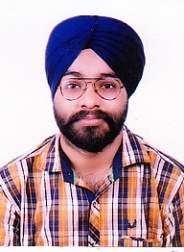 Email: gurusharan.389949@2freemail.comTo secure a responsible and challenging position with an organization that offers excellent opportunities for the professional advancement. Wherein I can contribute to the successful growth of the organization utilizing my skills and hard work and also improving my own personal & professional abilities and skills alongside. WORK EXPERIENCE		Working as a Project Engineer in New project Dept. in Motherson Sumi System Ltd. Since 1.5 year.KEY SKILLSGood in Production planning.Defect Monitoring Analysis.Line Balancing.PDCA.In process Improvement.Excellent Manpower handling Skills.Production Operational Skills.CORE COMPETENCEProcess Improvement/ Re-engineeringIdentifying areas of improvement and recommending process modifications and equipment calibrations to enhance operational efficiencies of machine / equipment. Establishing control procedures to monitor the output. Validating performance of those manufacturing processes that may be causing variability in the characteristics of in-process material and the product.Ensuring process validation by establishing documented evidence & confirming that a specific process consistently produces product meeting specifications & quality characteristics. Team Supervision/Team Management Leading & monitoring the performance of team members, subordinates to ensure efficiency in operations and meeting of individual & group targets.Identifying and implementing strategies for building team effectiveness by promoting a spirit of cooperation between team members.Recognizing areas of improvements and organizing training programs for the same. Quality Management Implementing various quality standards across various sectors and in line. Prepare the OPS(One Point Standard) against the line and customer defects.Tracking Quality through the execution of trend analysis, correlation and giving suggestions.Practicing quality standards with key emphasis on creating quality culture across organization.Preparing RPR’s with quality persons against customer complains.Daily defect monitoring and analysis with corrective preventive action plans and analysing the same defect for the next 15 days.Training given to the associates against Daily defects and customer concerns.From:  5th Sept 2017 to till continues in MSSL (Motherson Sumi Systems Ltd).COMPANY PROFILE:-The Group business portfolio comprises electrical distribution systems (wiring harnesses), automotive rearview mirrors, polymer processing, injection molding tools, elastomeric processing, modules and systems, machined metal products, cutting tools, IT services, engineering & design, CAE services, vehicle air conditioning systems, lighting systems, cabins for off-highway vehicles, cutting tools and thin film coating metals. Leading supplier of wiring harness to ISUZU, MITSUBISHI, BMW, HONDA, TOYOTA, MARUTI SUZUKI, HYUNDAI , JOHN DEERE, HYSTER-YALE,ASHOK-LEYLAND FUSO etc.KPI: APQP.PPAP.FMEA.MRP (Material Requirement Planning) and MPS (Master Production Schedule) system proficient.Capacity PlanningForecast/Supply Planning.Productivity Planning.Lean Manufacturing.Schedule adherence.Production Planning and Control. Inventory management.Work order processing.Material flow control.Ageing Analysis.FG store controlling.Dispatch planningSec/Ckt.Hourly output.Defect /delivery PPM.Customer concern.JOB PROFILE:-APQP meetings of new/ECN projects for new customers or existing customers like Sparrow project in John Deere, Evolt 48 in Rocla, DPAR for John Deere engine harnesses.Making Time plan of new projects & focusing on delay areas & expediting them to meet the customer requirement.Drawing study to check unique processes.Uploading schedules on daily/weekly basis for customers in system by tools like -“Electronic Data Interchange”.Comparing the schedules on weekly basis for all locations & intimate customers in case of any fluctuation for 1100 live part numbers.Preparing: MPS (Master Production Schedule) on weekly basis & releasing the same for running of MRP (Material Requirement Planning) so as to get the raw materials.Delivery Adherence reports on weekly basis and comparing it with customer’s reports on Monthly basis.Working on the shortage list after running of MRP for next two months and getting commitment dates for each child item from purchase & then do the necessary planning.Overall responsible for daily/monthly production.Assign job responsibilities to sub-ordinates and follow up their work on daily basis and resolve their issues.Facilitate sub-ordinates in projects like cost reduction, Improvement, Productivity enhancement & rejection control.Actively running two quality circles for defect reduction in Lead preparation cell. Member of KAIZEN implementation team, responsible for implementation of KAIZEN in shop floor.EXPERIENTIAL LEARNING / INDUSTRIAL TRAINING6 weeks Industrial Training in Bhushan Power & Steel Ltd. Plot No. 83, Industrial Area, Phase-1, Chandigarh, from  15th June 2015 to 30thJuly 2015.4 Months Industrial Training in Rail Coach Factory,Kapurhala from 27th January 2017 to 26th May 2017.2 Months Software Training in Macrosys Technologies,Moga from 1st May 2017 to 30 June 2017.EDUCATIONAL QUALIFICATIONSACADEMIC ACHIEVEMENTSScored 85.76% in April 2014 examination.Bagged 3rd Prize in 10+2 in School.Class Representive in College. SOFTWARE COMPETENCIESLeadership qualities with excellent team spirit to fit with any professional team and make valuable contribution, capable of doing hard work and having high order of integrity.Ability to learn new skills quickly.Good Inter-Personal and Communication Skills.Honest and Reliable.EXTRA-CURRICULAR ACTIVITIESParticipated in Bhangra in Annual day of MSSL Fest.Coordinator in CGC TECH FEST 2K16.Participated in AutoCAD Competitions in CGC Tech Fest organized by CGC, Jhanjeri.Actively Participated in School Events.HOBBIES/INTERESTSDriving.Child Care.Traveling.Watching Movies.Personal InformationDateofBirth		:	09 Jan, 1996Sex / Marital Status	:	Male / UnmarriedLanguageProficiency	:	English, Hindi, PunjabiYearDegree/BranchInstitute, CityBoard/UniversityPercentage or CGPA2017B.Tech (M.E)CGC Jhanjeri,MohaliPunjab Technical University, Jalandhar    81%201310+2G.n.p.s.s. school,MogaPunjab School Education Board79.7%2011MatriculationG.n.p.s.s. school,MogaPunjab School Education Board81.6%Software/Tools:MS Excel, MS Powerpoint, AutoCAD,SolidworksAreas of Interest: Pro-E,Catia